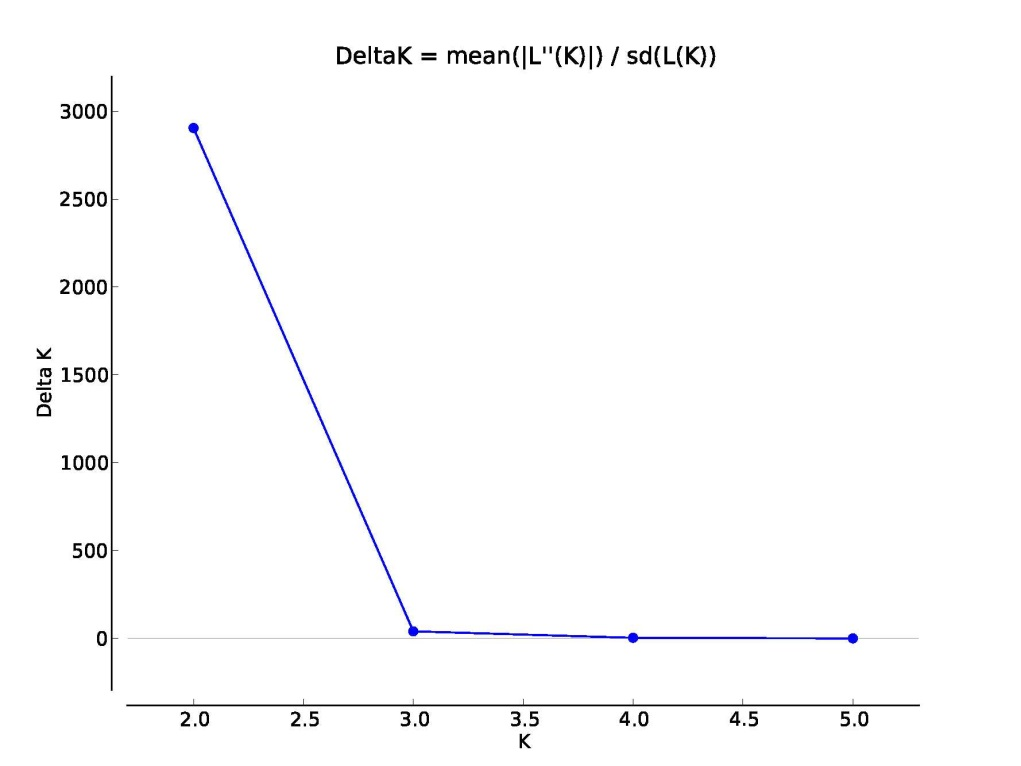 S1 Fig. Graph of Delta K showing K = 2 as the most probable number of genetic clusters.